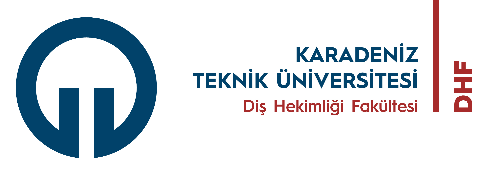 ÖĞRENCİ DOLAP ZİMMET TUTANAĞI FORMUDoküman No KU.FR.15ÖĞRENCİ DOLAP ZİMMET TUTANAĞI FORMUYayın Tarihi22.12.2021ÖĞRENCİ DOLAP ZİMMET TUTANAĞI FORMURevizyon No00ÖĞRENCİ DOLAP ZİMMET TUTANAĞI FORMURevizyon Tarihi00ÖĞRENCİ DOLAP ZİMMET TUTANAĞI FORMUSayfa No1/4         Aşağıdaki listede yer alan dolaplar sağlam vaziyette listede isimleri bulunan öğrencilere teslim edilmiştir. Teslim edilen dolaplar teslim alan kişiler tarafından; korunmak, kollanmak, temiz ve sağlam tutulmak, çalışır vaziyette teslim etmekle yükümlüdürler. Teslim tarihinden sonra oluşabilecek maddi zararlar, kayıplar ilgililerden ilgili mevzuatlar çerçevesinde tahsil edilecektir.                                                                                                                                 İLGİLİ AY/YIL: ........................./202....         Aşağıdaki listede yer alan dolaplar sağlam vaziyette listede isimleri bulunan öğrencilere teslim edilmiştir. Teslim edilen dolaplar teslim alan kişiler tarafından; korunmak, kollanmak, temiz ve sağlam tutulmak, çalışır vaziyette teslim etmekle yükümlüdürler. Teslim tarihinden sonra oluşabilecek maddi zararlar, kayıplar ilgililerden ilgili mevzuatlar çerçevesinde tahsil edilecektir.                                                                                                                                 İLGİLİ AY/YIL: ........................./202....         Aşağıdaki listede yer alan dolaplar sağlam vaziyette listede isimleri bulunan öğrencilere teslim edilmiştir. Teslim edilen dolaplar teslim alan kişiler tarafından; korunmak, kollanmak, temiz ve sağlam tutulmak, çalışır vaziyette teslim etmekle yükümlüdürler. Teslim tarihinden sonra oluşabilecek maddi zararlar, kayıplar ilgililerden ilgili mevzuatlar çerçevesinde tahsil edilecektir.                                                                                                                                 İLGİLİ AY/YIL: ........................./202....         Aşağıdaki listede yer alan dolaplar sağlam vaziyette listede isimleri bulunan öğrencilere teslim edilmiştir. Teslim edilen dolaplar teslim alan kişiler tarafından; korunmak, kollanmak, temiz ve sağlam tutulmak, çalışır vaziyette teslim etmekle yükümlüdürler. Teslim tarihinden sonra oluşabilecek maddi zararlar, kayıplar ilgililerden ilgili mevzuatlar çerçevesinde tahsil edilecektir.                                                                                                                                 İLGİLİ AY/YIL: ........................./202....         Aşağıdaki listede yer alan dolaplar sağlam vaziyette listede isimleri bulunan öğrencilere teslim edilmiştir. Teslim edilen dolaplar teslim alan kişiler tarafından; korunmak, kollanmak, temiz ve sağlam tutulmak, çalışır vaziyette teslim etmekle yükümlüdürler. Teslim tarihinden sonra oluşabilecek maddi zararlar, kayıplar ilgililerden ilgili mevzuatlar çerçevesinde tahsil edilecektir.                                                                                                                                 İLGİLİ AY/YIL: ........................./202....         Aşağıdaki listede yer alan dolaplar sağlam vaziyette listede isimleri bulunan öğrencilere teslim edilmiştir. Teslim edilen dolaplar teslim alan kişiler tarafından; korunmak, kollanmak, temiz ve sağlam tutulmak, çalışır vaziyette teslim etmekle yükümlüdürler. Teslim tarihinden sonra oluşabilecek maddi zararlar, kayıplar ilgililerden ilgili mevzuatlar çerçevesinde tahsil edilecektir.                                                                                                                                 İLGİLİ AY/YIL: ........................./202....         Aşağıdaki listede yer alan dolaplar sağlam vaziyette listede isimleri bulunan öğrencilere teslim edilmiştir. Teslim edilen dolaplar teslim alan kişiler tarafından; korunmak, kollanmak, temiz ve sağlam tutulmak, çalışır vaziyette teslim etmekle yükümlüdürler. Teslim tarihinden sonra oluşabilecek maddi zararlar, kayıplar ilgililerden ilgili mevzuatlar çerçevesinde tahsil edilecektir.                                                                                                                                 İLGİLİ AY/YIL: ........................./202....         Aşağıdaki listede yer alan dolaplar sağlam vaziyette listede isimleri bulunan öğrencilere teslim edilmiştir. Teslim edilen dolaplar teslim alan kişiler tarafından; korunmak, kollanmak, temiz ve sağlam tutulmak, çalışır vaziyette teslim etmekle yükümlüdürler. Teslim tarihinden sonra oluşabilecek maddi zararlar, kayıplar ilgililerden ilgili mevzuatlar çerçevesinde tahsil edilecektir.                                                                                                                                 İLGİLİ AY/YIL: ........................./202....         Aşağıdaki listede yer alan dolaplar sağlam vaziyette listede isimleri bulunan öğrencilere teslim edilmiştir. Teslim edilen dolaplar teslim alan kişiler tarafından; korunmak, kollanmak, temiz ve sağlam tutulmak, çalışır vaziyette teslim etmekle yükümlüdürler. Teslim tarihinden sonra oluşabilecek maddi zararlar, kayıplar ilgililerden ilgili mevzuatlar çerçevesinde tahsil edilecektir.                                                                                                                                 İLGİLİ AY/YIL: ........................./202....         Aşağıdaki listede yer alan dolaplar sağlam vaziyette listede isimleri bulunan öğrencilere teslim edilmiştir. Teslim edilen dolaplar teslim alan kişiler tarafından; korunmak, kollanmak, temiz ve sağlam tutulmak, çalışır vaziyette teslim etmekle yükümlüdürler. Teslim tarihinden sonra oluşabilecek maddi zararlar, kayıplar ilgililerden ilgili mevzuatlar çerçevesinde tahsil edilecektir.                                                                                                                                 İLGİLİ AY/YIL: ........................./202....         Aşağıdaki listede yer alan dolaplar sağlam vaziyette listede isimleri bulunan öğrencilere teslim edilmiştir. Teslim edilen dolaplar teslim alan kişiler tarafından; korunmak, kollanmak, temiz ve sağlam tutulmak, çalışır vaziyette teslim etmekle yükümlüdürler. Teslim tarihinden sonra oluşabilecek maddi zararlar, kayıplar ilgililerden ilgili mevzuatlar çerçevesinde tahsil edilecektir.                                                                                                                                 İLGİLİ AY/YIL: ........................./202....SıraNoDolap NumarasıTeslim Alan ÖğrenciTeslim Alan ÖğrenciTeslim Alan ÖğrenciTeslimTarihiTeslimEdenİdari PersonelİadeİadeİadeAçıklamalar(Teslimle ilgili eksiklikler yazılacaktır)SıraNoDolap NumarasıÖğrenciNumarasıAdıSoyadıİmzasıTeslimTarihiTeslimEdenİdari PersonelTarihiİmzasıTeslimAlan İdari PersonelAçıklamalar(Teslimle ilgili eksiklikler yazılacaktır)1234567891011121314151617181920212223242526272829303132